Dossier d'inscription à la formation d'animatrices/teurs Signons Ensemble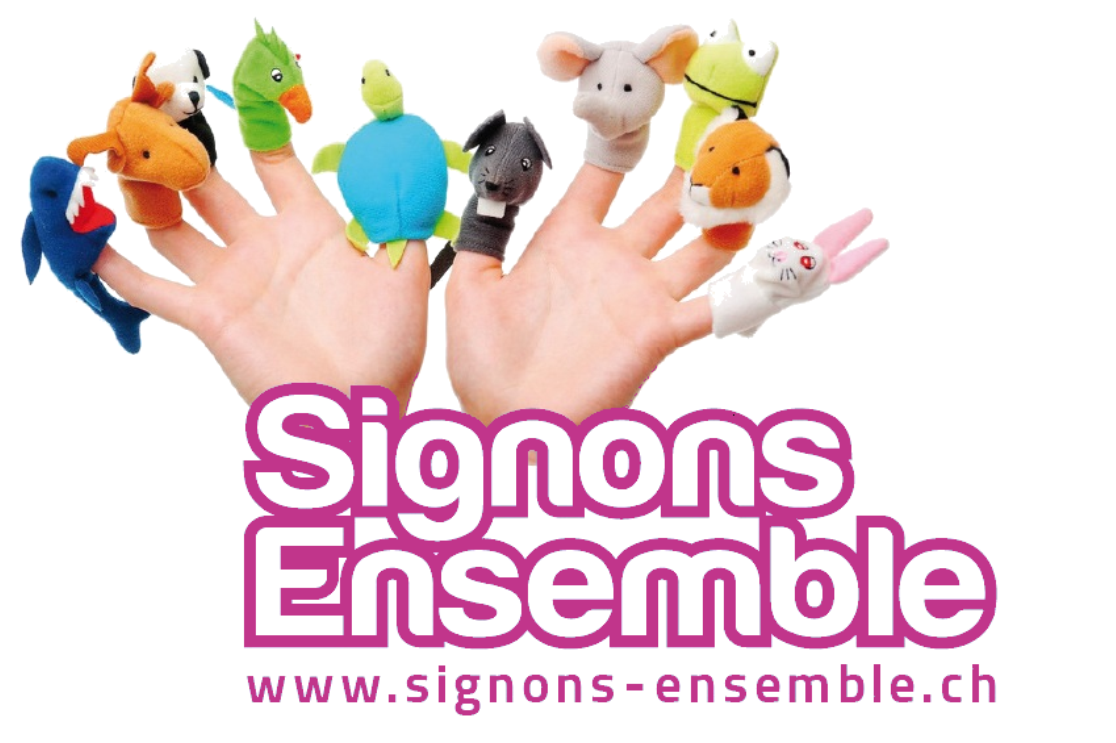 15h00 de formation en 4 modules3 modules à distance (sur Zoom)1 module en présentiel à CrassierL'équipe de formatrices : 	Carine Grimm	Diane Borcard	Isabel Canalda	www.carinegrimm.ch	www.bebloom.ch	www.metasignes.comINSCRIPTIONNom Prénom		Adresse		Email		Tel/Portable		Niveau LSF (prérequis niveau A1 complet ou validation de niveau par Isabel Canala) 	Avez-vous vous-mêmes des enfants ? Si oui, quel âge ? 	Comment connaissez-vous les ateliers Signons Ensemble ?Activités professionnellesMotivations à devenir animatrice/teur d'ateliers Signons EnsembleExpériences d'animationJe m'inscris à la formation d’animatrice/teur Signons Ensemble - 15h00La formation coûte CHF 800.- pour les 4 modulesPour valider mon inscription, je m'engage à régler le montant susmentionnéDate :	Signature :Veuillez renvoyer votre dossier dûment complété par mail à diane@bebloom.chDiane est également à votre disposition pour toutes questions concernant cette formation par téléphone : 078/604.04.24